 MAHARSHI DAYANAND UNIVERSITY ROHTAK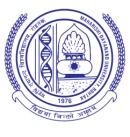 (A State University established under Haryana Act No. XXV of 1975)‘A+’ Grade University Accredited by NAACNotification-12 (For PG Courses) 	                            It is hereby notified for information of all concerned that due to administrative   reason the following paper have been Schedule/reschedule for below said courses examinations Nov-Dec, 2019 as under : -   Note :  However, Time & Centre of Exam will remain the same.Controller of ExaminationsEndst No.  Conduct/Spl-IV                                                                                                           Dated:    11.12.2019Director, IHTM,  M.D.Uni., Rohtak.HOD’s/Principal’s, Concerned college, MDU, Rohtak.A.R.,Result-(I,), Secrecy  M.D.Uni.,Rohtak.Director, Uni. Computer Centre, CPA to COE, M.D.Uni.,Rohtak.Class & SemSubjectPaper IDPrevious Date of ExamsRevised Date of ExamsMHMCT 3rd sem(Open Elective for all PG Courses)Housekeeping & Interior Design (18MHMCTO2)(CBCS Scheme)12527----------------13.12.2019Ph.D Course work (Bio-Tech.) (Mercy/Special Chance)Research Methodology  (17BTEPCC1)83907----------------16.12.2019Ph.D Course work (Bio-Tech.) (Mercy/Special Chance)Advances in Biotechnology  (17BTEPCC3)83908----------------18.12.2019M.A. Economics 3rd (Non CBCS Scheme)Managerial Economics-I  XIV & XV (vii)7511016.12.201918.12.2019M.Sc. Math 3rd sem (Non CBCS)Advanced Discrete Mathematics-I (MM-514)(A1)7645421.12.201923.12.2019M.Sc. Math 3rd sem (Non CBCS)Mechanics of Solids-I  (MM-514)(B1)7645521.12.201923.12.2019Mathematics (CBCS Scheme w.e.f. 2017-18)Discrete Mathematics  (17MAT23DA1)7646421.12.201923.12.2019Mathematics (CBCS Scheme w.e.f. 2017-18)Fuzzy Set Theory   (17MAT23DA2)7646521.12.201923.12.2019Mathematics (CBCS Scheme w.e.f. 2017-18)Mechanics of Solids (17MAT23DA3)7646621.12.201923.12.2019Mathematics (CBCS Scheme w.e.f. 2017-18)Difference Equations   (17MAT23DA4)7646721.12.201923.12.2019Mathematics (CBCS Scheme w.e.f. 2017-18)Statistical Inference   (17MAT23DA5)7646821.12.201923.12.2019Mathematics (CBCS Scheme w.e.f. 2017-18)Programming in C  (17MAT23DA6)7646921.12.201923.12.2019Mathematics With Computer Sc.Mathematical Statistics (Non CBCS Scheme)  MMCS-304 (i)7650421.12.201923.12.2019Mathematics With Computer Sc.Advanced Discrete Mathematics-I (Non CBCS Scheme)   MMCS-304(ii)7650521.12.201923.12.2019Mathematics With Computer Sc.Mathematics Statistics (CBCS Scheme w.e.f. 2017-18) (17MMC23C4)7651421.12.201923.12.2019